Dějepis 7. třídaVe středu si přes Teams promluvíme o zatím probrané látce týkající se Lucemburků. Dále se budeme věnovat vládě krále Václava IV. a připravíme si půdu pro téma Husitství na příští týden.V učebnici si o Václavu IV. přečtěte na s. 102-103. Přikládám rovněž níže v tomto souboru dvě stránky komiksového zpracování pověsti o Václavu IV.  Zamyslete se nad tím, jak se obraz Václava v pověsti liší od toho, co jste si o něm přečetli v učebnici.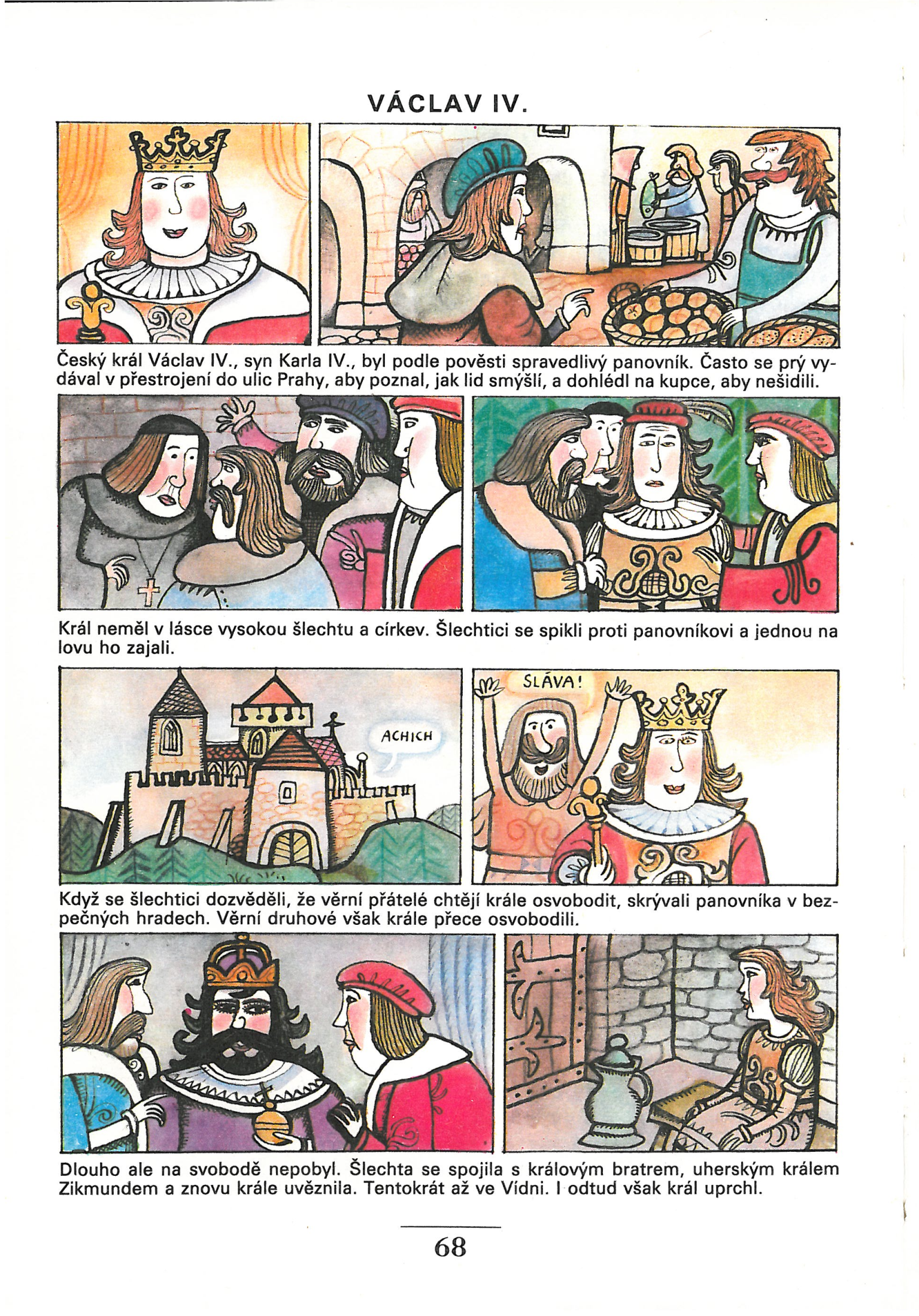 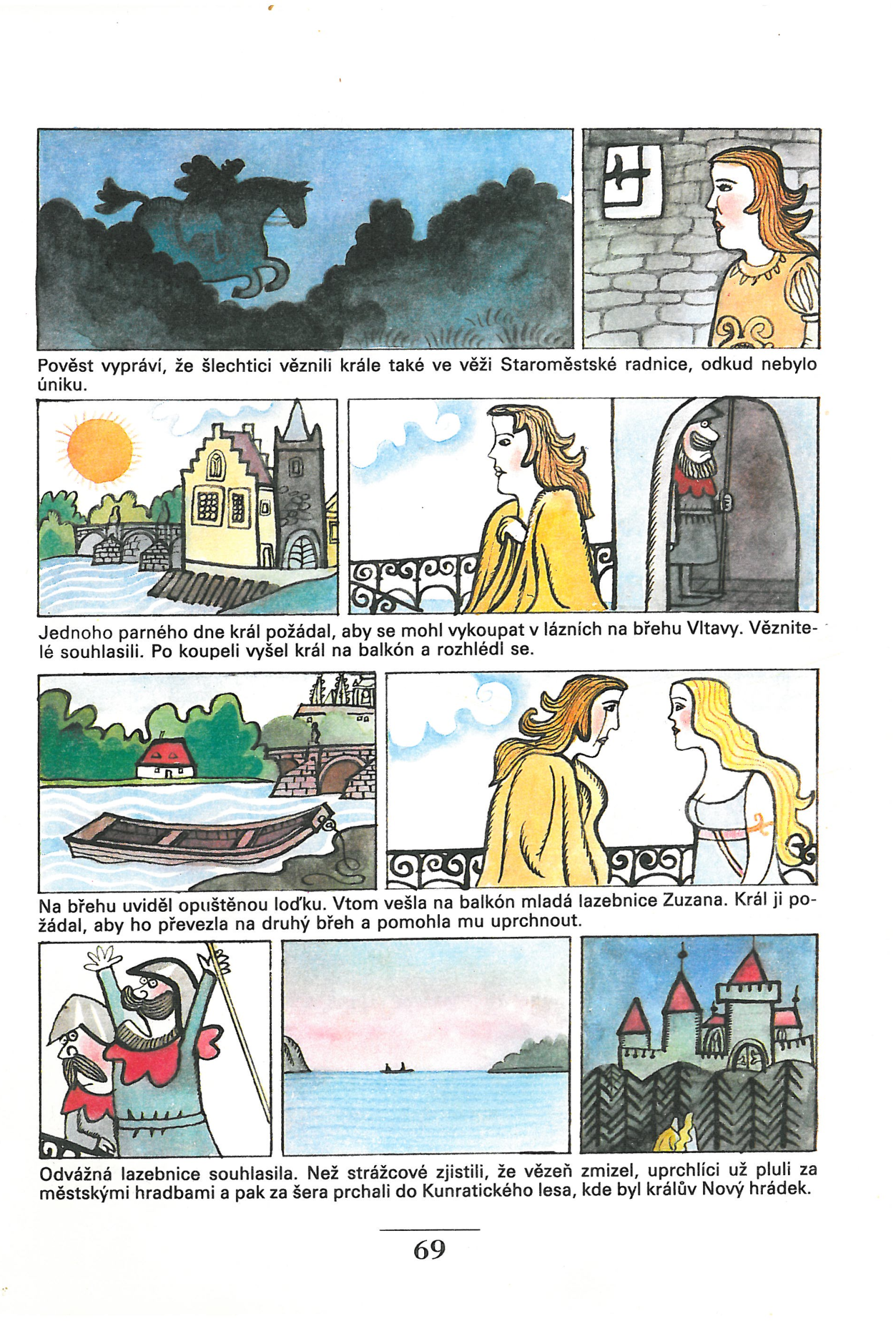 